IL CONIGLIETTO PASQUALINO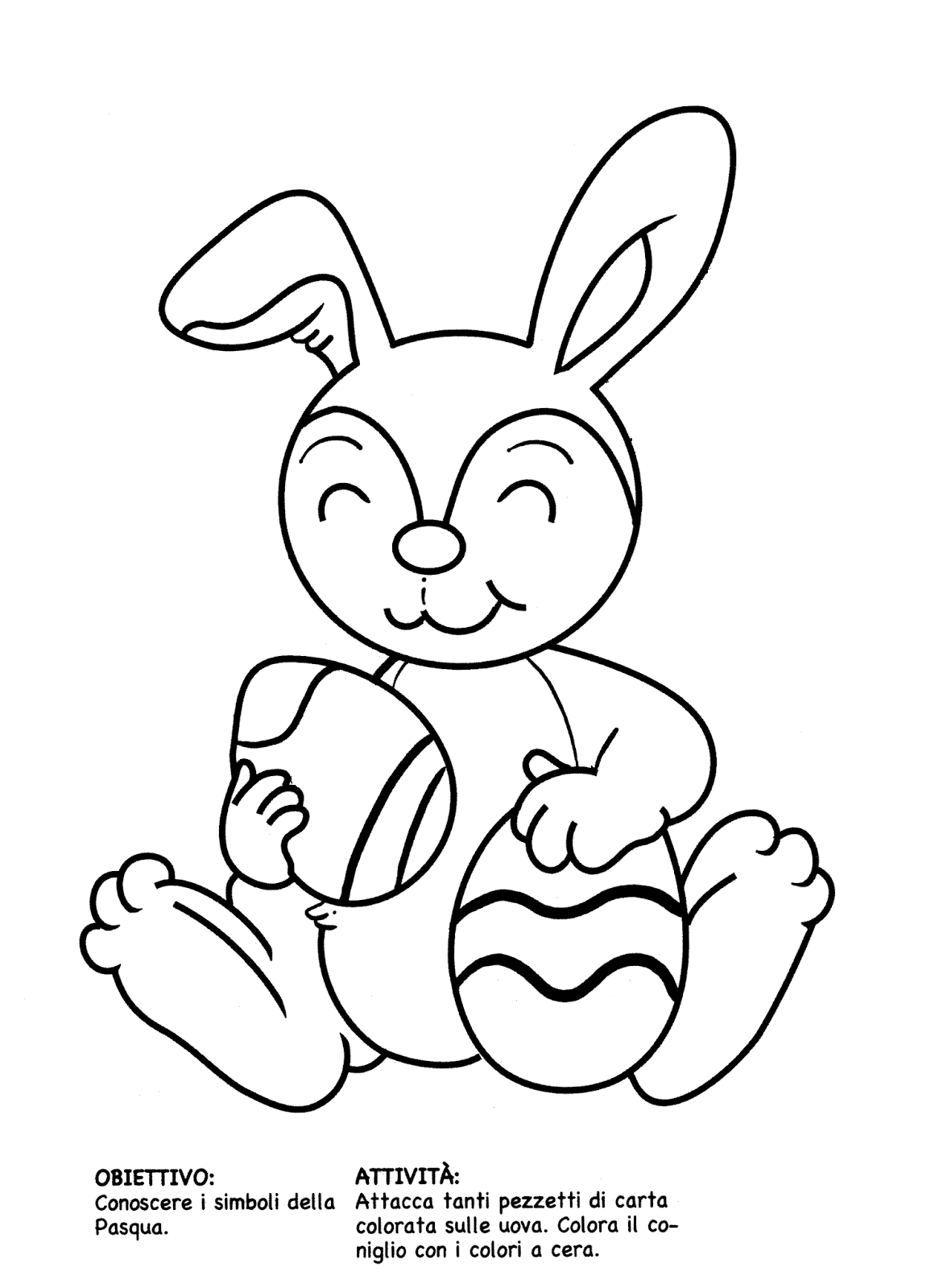 